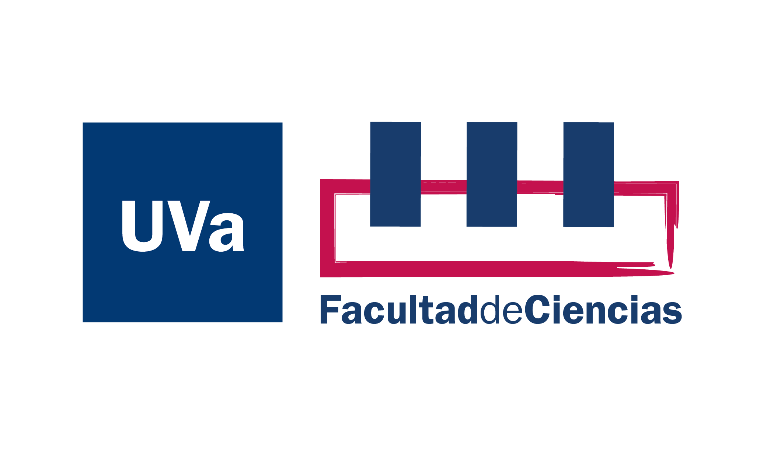 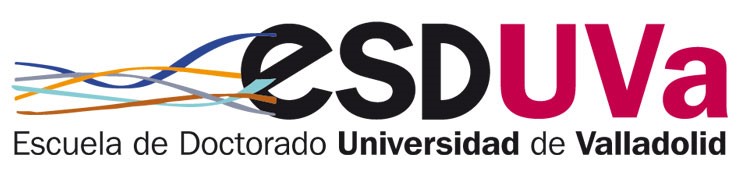 Trabajo Fin de Máster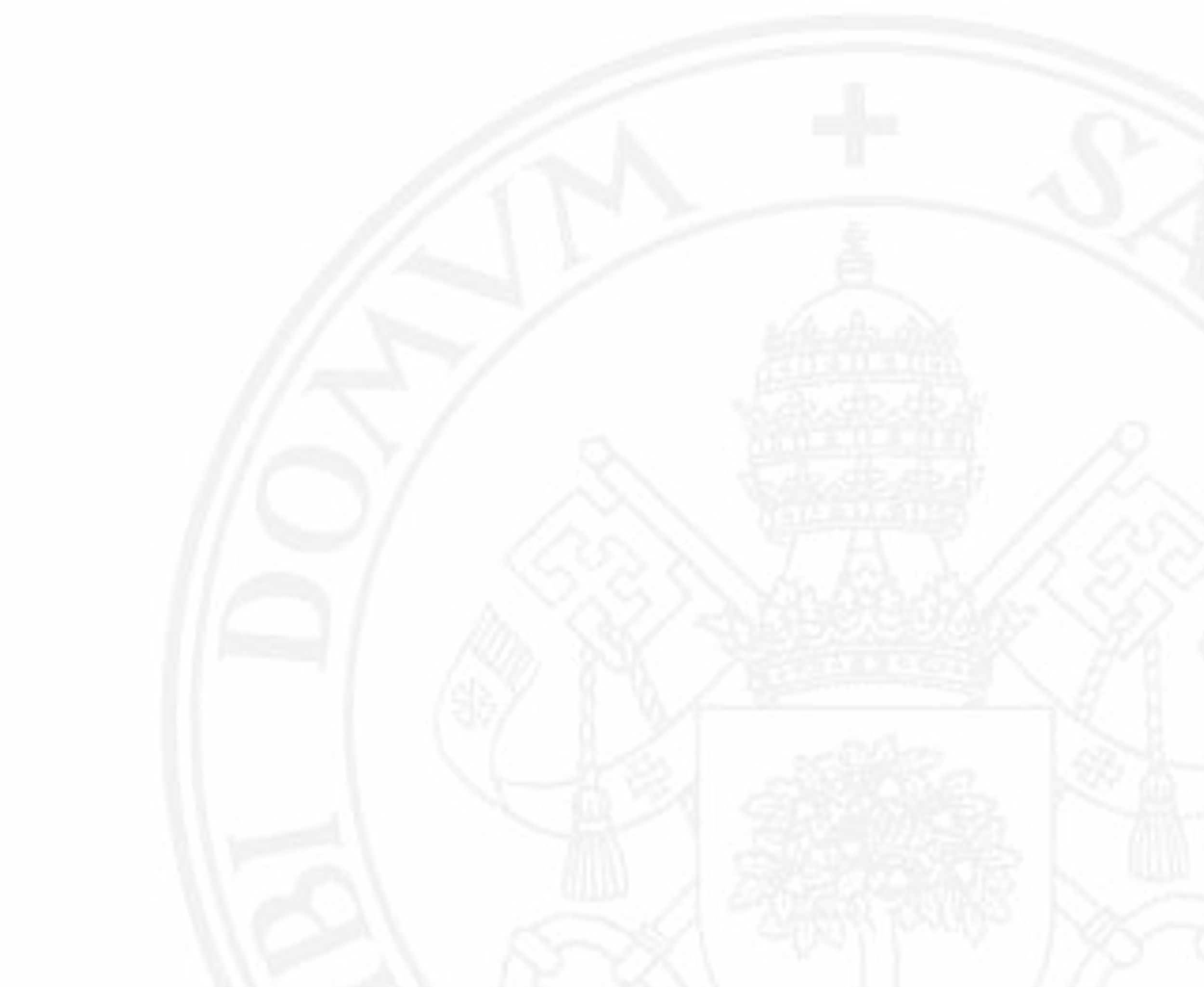 Máster en FísicaTítulo del TrabajoAutor:Tutor/es: